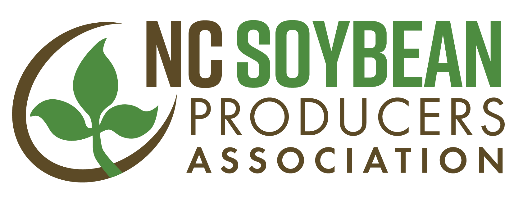 For Immediate Release								Contact: Jeff Jennings  Jan.15, 2018									(919) 839-5700NORTH CAROLINA SOYBEAN PRODUCERS ASSOCIATION ELECTS NEW MEMBERS TO BOARD OF DIRECTORSRALEIGH, N.C. – The North Carolina Soybean Producers Association elected seven new members to serve a three-year term on its board of directors at its 51st annual meeting in Durham, N.C. on Jan. 12, 2018. Five members were elected to serve a second term on the board of directors. Directors on the state soybean board are responsible for overseeing the soybean checkoff-funded research, marketing and communications work of the association, as well as conducting advocacy work on behalf of the state’s soybean industry.Newly elected board members are:Name/Hometown                           		Counties RepresentedReggie Baker, Monroe, N.C.	Gaston, Mecklenburg, UnionAngela Bergen, Pantego, N.C.	Bertie, Chowan, Dare, Tyrell, WashingtonAndy Bland, Dover, N.C.	Bladen, Brunswick, Columbus, New Hanover, Pender Ray Bullard, Stedman, N.C.			Cumberland, HarnettAaron Kirk, Hillsborough, N.C.	Alamance, Caswell, Durham, Forsyth, Granville, Guilford, Orange, Person, Rockingham, StokesTrey Liverman, Columbia, N.C.	Bertie, Chowan, Dare, Tyrell, WashingtonKevin Matthews, East Bend, N.C.	Alleghany, Ashe, Buncombe, Burke, Caldwell, Cherokee, Clay, Graham, Haywood, Henderson, Jackson, McDowell, Macon, Madison, Mitchell, Polk, Rutherford, Surry, Transylvania, Watauga, Wilkes, Yadkin, YanceyThe following directors were elected to serve a second term:Director                                 			Counties RepresentedSydney Edwards Dunn of Edenton, N.C.	JohnstonGreg Manning of Nashville, N.C. 	        	Edgecombe, Halifax, NashPhilip Sloop of Mt. Ulla, N.C.	Alexander, Catawba, Cleveland, Davie, Davidson, Iredell, Lincoln, Randolph, RowanJason Starnes of Salisbury, N.C.        	Alexander, Catawba, Cleveland, Davie, Davidson, Iredell, Lincoln, Randolph, RowanReggie Strickland of Mt. Olive, N.C.		DuplinNorth Carolina soybean producers elected the following officers for 2018:  President, John Fleming of Scotland Neck, N.C.; Vice President, Jeff Tyson of Nashville, N.C.; Secretary, David Heath of Dover, N.C. and Treasurer, Jeff Peed of Aurora, N.C.For more information, call Jeff Jennings, chief executive officer of the North Carolina Soybean Producers Association at (919) 839-5700.The North Carolina Soybean Producers Association is a statewide trade association representing all North Carolina soybean producers, responsible for research, education and promotion programs to benefit the state’s soybean farmers. The association is the qualified state board responsible for administering national soybean checkoff programs in North Carolina. The association is the state affiliate of the American Soybean Association (ASA).###